                T.C.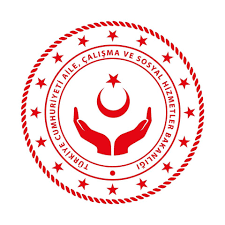                         AİLE, ÇALIŞMA VE SOSYAL HİZMETLER BAKANLIĞI                    İç Denetim BaşkanlığıBULGU FORMUREFERANS NUMARASID2.1DENETİM KONUSUBULGUNUN KONUSUBULGU NOİLGİLİ BİRİMBULGUNUN ÖNEM DÜZEYİİLGİLİ ÇALIŞMA KAĞIDI REFERANS NOMEVCUT DURUMMEVCUT DURUMNEDENNEDENRİSKLER VE ETKİLERİRİSKLER VE ETKİLERİKRİTERKRİTERÖNERİÖNERİD2.1.1. D2.1.2.  D2.1.1. D2.1.2.  HAZIRLAYAN HAZIRLAYAN GÖZDEN GEÇİRENGÖZDEN GEÇİRENAdı SoyadıAdı SoyadıAdı SoyadıAdı SoyadıTarihParafTarihParaf